Publicado en Torrejón de Ardoz el 30/01/2023 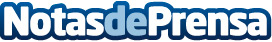 Parque Corredor y el club de fútbol Movistar Inter renuevan su colaboraciónEl club de fútbol sala, el más laureado en la historia de este deporte, juega sus partidos en el Polideportivo Municipal, junto al centro comercial Parque Corredor. Se trata de una colaboración que genera beneficios para los seguidores del club y a los clientes del centro, y ayuda a difundir los valores del trabajo en equipoDatos de contacto:Javier HerrerosGoodwill Comunicación626207322Nota de prensa publicada en: https://www.notasdeprensa.es/parque-corredor-y-el-club-de-futbol-movistar Categorias: Nacional Marketing Madrid Otros deportes Recursos humanos http://www.notasdeprensa.es